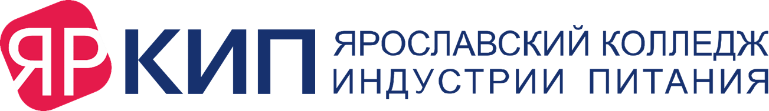 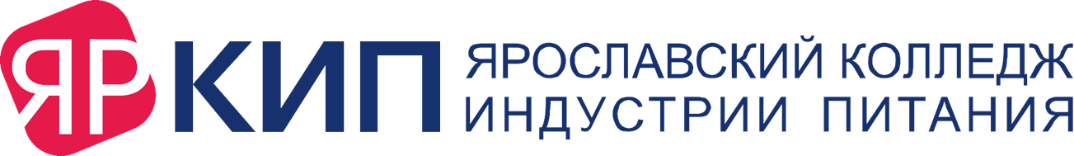 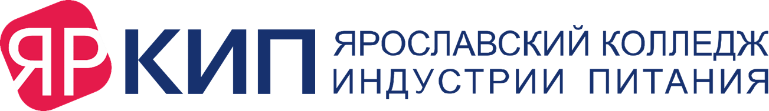 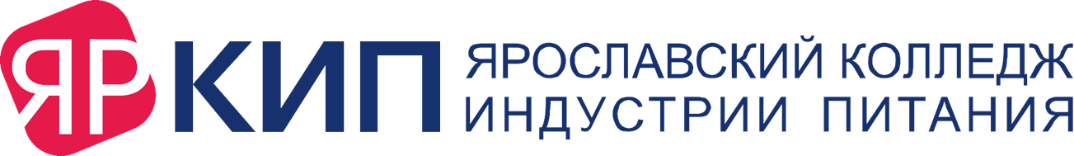 Государственное профессиональноеобразовательное учреждение Ярославской области Ярославский колледж индустрии питанияИННОВАЦИОННЫЙ ПРОЕКТРАЗРАБОТКА АЛГОРИТМА ПОДГОТОВКИ И ПРОВЕДЕНИЯ ГОСУДАРСТВЕННОЙ ИТОГОВОЙ АТТЕСТАЦИИ В ВИДЕ ДЕМОНСТРАЦИОННОГО ЭКЗАМЕНАВ СЕТЕВОЙ ФОРМЕЯрославль, 2020Обоснование значимости и актуальности проектаФГОС СПО по наиболее востребованным на рынке труда, новым и перспективным профессиям и специальностям (ТОП-50) и актуализированные ФГОС СПО, приведенные в соответствие с профессиональными стандартами и международными требованиями, определили новые подходы к реализации образовательных программ. Одним из концептуальных нововведений ФГОС стало включение демонстрационного экзамена (далее ДЭ) в государственную итоговую аттестацию (далее ГИА), предназначение которого заключается в изменении требований к задачам и процедурам оценки достижений обучающимися результатов освоения профессиональной образовательной программы.Государственная итоговая аттестация в виде демонстрационного экзамена с учетом стандартов Ворлдскиллс Россия имеет особенности, обусловленные формой проведения. Первая особенность: оценка результатов обучения (компетенций) осуществляется независимыми экспертами. В целях соблюдения принципов объективности и независимости к оцениванию экзаменационных заданий не допускаются эксперты, принимавшие участие в подготовке экзаменуемых студентов и выпускников, или представляющие с экзаменуемыми одну образовательную организацию. В связи с этим образовательные организации сталкиваются с проблемой дефицита кадров при проведении ДЭ.Инструменты оценки профессиональных компетенций выпускников продолжают совершенствоваться. Поэтому уровень квалификации педагогических кадров, привлекаемых к профессиональной подготовке студентов, в этом направлении требует постоянного повышения. В связи с этим одной из важных методических задач, стоящих перед руководителем профессиональных образовательных организаций (далее ПОО), становится создание условий и разработка комплекса мероприятий для совершенствования профессиональных компетенций в области организации процесса оценки результатов обучения студентов.Вторая особенность: для проведения ДЭ образовательной организации необходимо наличие специализированной экзаменационной площадки (центр проведения демонстрационного экзамена (далее ЦПДЭ)), отвечающей установленным критериям в соответствии с инфраструктурным листом (перечень материалов и единиц оборудования). Реальная ситуация в системе среднего профессионального образования такова, что обеспечить все ПОО оборудованием, необходимым для проведения ДЭ в полном объеме, практически невозможно. В первую очередь, это связано с высокими финансовыми затратами на приобретение достаточно дорогостоящего оборудования. Дефициты материально-технического оснащения образовательного процесса, затрудняют, а зачастую не позволяют образовательным организациям располагать площадками, аккредитованными в качестве ЦПДЭ, и, как следствие, не дают возможности осуществлять подготовку студентов на высоком качественном уровне. Исходя из этого следует, что на сегодняшний день в регионе одна из основных проблем в проведении демонстрационного экзамена – отсутствие необходимого и достаточного количества аккредитованных ЦПДЭ.Одним из способов полного или частичного решения выявленных проблем является выстраивание сетевого взаимодействия между профессиональными образовательными организациями и реализация профессиональных образовательных программ в части подготовки и проведения ГИА в виде демонстрационного экзамена в сетевой форме. Сетевая форма реализации образовательных программ обеспечит студентам возможность получения образования с использованием ресурсов нескольких организаций, успешной подготовки и прохождения процедуры ГИА в виде демонстрационного экзамена.Взаимодействие ПОО в сетевой форме при подготовке и прохождении процедуры ДЭ направлено на:повышение эффективности использования имеющихся материально-технических и кадровых ресурсов образовательных организаций - участников сетевого взаимодействия;рациональное использование финансовых средств за счет объединения нескольких организаций для решения общей цели и задач;повышение качества образования с учетом аккумулирования лучшего опыта различных ПОО Ярославской области в части использования инновационного оборудования и квалифицированного кадрового состава;повышение профессионализма кадрового состава через обмен передовым опытом подготовки кадров, проведение обучающих семинаров, прохождения курсов повышения квалификации.Однако, несмотря на имеющиеся возможности ПОО СПО, на сегодняшний день алгоритмы реализации образовательных программ в сетевой форме, механизмы финансово-экономических взаимоотношений, нормативный и методический базисы для осуществления данной деятельности, разработаны недостаточно.Таким образом, для успешного прохождения процедуры ГИА по программам СПО необходимо на региональном уровне разработать алгоритм подготовки и проведения ГИА в виде демонстрационного экзамена, как части реализации профессиональной образовательной программы в сетевой форме.Представленный инновационный проект нацелен на разработку необходимого алгоритма подготовки и проведения демонстрационного экзамена в сетевой форме. Описание деятельности в ходе реализации инновационного проекта и демонстрация разработанных продуктов будет проводиться на основе профессиональной образовательной программы СПО по профессии 43.01.09 Повар, кондитер, в рамках которой проводится демонстрационный экзамен по компетенции Поварское дело.Цель и ожидаемые результаты проектаЦель проекта: разработать алгоритм подготовки и проведения государственной итоговой аттестации в виде демонстрационного экзамена в сетевой форме.Задачи проекта: Синхронизация основной профессиональной образовательной программы среднего профессионального образования в части подготовки и проведения государственной итоговой аттестации в виде демонстрационного экзамена в сетевой форме.Разработка и реализация комплекса мероприятий направленных на совершенствование компетенций педагогических кадров, обеспечивающих подготовку студентов к демонстрационному экзамену.Разработка порядка обеспечения процедуры проведения демонстрационного экзамена в сетевой форме необходимым количеством экспертов.Разработка механизмов финансово-экономического обеспечения проведения ДЭ 
в сетевой форме.Ожидаемые результаты от проекта:Продукты проекта:1. Методические рекомендации по подготовке и проведению государственной итоговой аттестации в виде демонстрационного экзамена в сетевой форме.Перечень разработанных документов, описывающих алгоритм подготовки и проведения государственной итоговой аттестации в виде демонстрационного экзамена в сетевой форме:нормативныеположение о сетевом объединении профессиональных образовательных организаций;договор о сетевом взаимодействии профессиональных образовательных организаций;положение о сетевой учебно-методической комиссии по подготовке и проведению государственной итоговой аттестации в виде демонстрационного экзамена в сетевой форме;положение о реализации профессиональных образовательных программ в части подготовки и проведения ГИА в виде демонстрационного экзамена в сетевой форме;договор 2о реализации образовательных программ среднего профессионального образования в сетевой форме;порядок организации образовательного процесса при подготовке и проведении ГИА в виде демонстрационного экзамена, как части основной профессиональной образовательной программы среднего профессионального образования по профессии 43.01.09 Повар, кондитер, реализуемой в сетевой форме;методика расчёта финансово-экономического обеспечения подготовки и проведения ДЭ в сетевой форме и (или) механизм применения корректирующего коэффициента к государственному заданию ПОО.учебно-программные, учебно-организационные и методические: основная профессиональная образовательная программа среднего профессионального образования по профессии 43.01.09 Повар, кондитер (фрагмент);рабочая программа/учебно-методический комплекс сетевого модуля, направленного на подготовку к ГИА в виде демонстрационного экзамена;программа государственной итоговой аттестации по образовательной программе среднего профессионального образования по профессии 43.01.09 Повар, кондитер;методические рекомендации по подготовке обучающихся по программам среднего профессионального образования к сдаче ГИА в виде демонстрационного экзамена;методические рекомендации по обновлению содержания и технологий освоения профессиональных модулей основной профессиональной образовательной программы СПО по профессии 43.01.09 Повар, кондитер;макет отчета о результатах государственной итоговой аттестации в виде демонстрационного экзамена по профессиональной образовательной программе среднего профессионального образования;Статьи по теме проекта, описывающие алгоритм подготовки и проведения ГИА в виде демонстрационного экзамена в сетевой форме и его реализацию.Значимые эффекты проекта:на уровне региональной системы среднего профессионального образования: выстраивание эффективной организационно-методической системы подготовки и проведения процедур аттестации обучающихся профессиональных образовательных организаций среднего профессионального образования в виде демонстрационного экзамена в сетевой форме;увеличение доли организаций, участников сетевого объединения, осуществляющих образовательную деятельность по образовательным программам СПО, успешно осуществляющих процедуру ГИА в виде демонстрационного экзамена;увеличение доли обучающихся, показавших высокие результаты по итогам государственной итоговой аттестации в виде демонстрационного экзамена;тиражирование и распространение опыта, достигнутого при реализации проекта для других массовых профессий/специальностей.на уровне профессиональной образовательной организации:возможность использования готовых практических решений по проведению демонстрационного экзамена в сетевой форме;возможность использования готовых рабочих документов, обеспечивающих подготовку и проведение государственной итоговой аттестации в виде демонстрационного экзамена, как части профессиональной образовательной программы среднего профессионального образования, реализуемой в сетевой форме;повышение уровня профессиональной компетентности педагогических работников профессиональной образовательной организации.Этапы реализации проектаПервый этап. Подготовительный. (январь-июнь, 2020)Создание нормативной базы реализации проекта. Создание сетевого объединения из трех организаций (ГПОУ ЯО Ярославский колледж индустрии питания, ГПОАУ ЯО Заволжский политехнический колледж, ГПОУ ЯО Гаврилов-Ямский политехнический колледж), создание сетевой учебно-методической комиссии.Второй этап. Реализационный (январь – декабрь, 2021) Подбор и обучение кадров. Разработка пакета нормативных, учебно-программных, методических, учебно-организационных документов, обеспечивающих алгоритм подготовки и проведения государственной итоговой аттестации в виде демонстрационного экзамена в сетевой форме. Внедрение алгоритма подготовки и проведения ГИА в виде демонстрационного экзамена, как части профессиональной образовательной программы среднего профессионального образования по профессии 43.01.09 Повар, кондитер, реализуемой в сетевой форме. Разработан механизм финансирования процедуры проведения государственной итоговой аттестации в виде демонстрационного экзамена при реализации профессиональной образовательной программы в сетевой форме.Расширение состава сетевого объединения за счет включения профессиональных образовательных организаций Ярославской области. Третий этап. Итоговый (январь - февраль, 2022)Обобщение и представление опыта на региональном уровне: совещания, семинары, форумы, публикация материалов.Подробнее этапы и план реализации проекта представлены в приложении 1.Проектная группаПредложения по распространению и внедрению результатовБольшую значимость результаты проекта будут иметь на постпроектном этапе, когда появится возможность трансляции полученного опыта и переноса разработанного алгоритма подготовки и проведения ГИА в виде демонстрационного экзамена, как части образовательной программы среднего профессионального образования, реализуемой в сетевой форме на другие массовые профессии/специальности.Распространение и внедрение результатов проекта может быть реализовано через:издание методических рекомендаций, описывающих опыт реализации проекта; проведение семинаров-совещаний с целью трансляции результатов проекта; создание раздела «Региональная инновационная площадка» в сети Интернет на официальном сайте колледжа и размещение на ней разработанных нормативных, учебно-методических материалов;публикация статей по теме инновационного проекта. Риски проекта и их минимизацияПриложение 1План реализации проектаРезультатЦелевые показателиСинхронизирована основная профессиональная образовательная программа среднего профессионального образования по профессии 43.01.09 Повар, кондитер, реализуемая в сетевой форме, в части подготовки и проведения ДЭ.Создано сетевое объединение профессиональных образовательных организации СПО (в состав включены не менее 3-х организаций).Количество профессиональных образовательных организаций, включенных в сетевое объединение, к окончанию периода реализации проекта увеличено.Разработан и внедрен в учебный процесс сетевой модуль для подготовки студентов к демонстрационному экзамену.Синхронизированы учебные планы в части подготовки студентов к демонстрационному экзамену.Составлен план-график загруженности площадки проведения ДЭ по реализации сетевого модуля и проведению демонстрационного экзамена.Банк данных материально-технического обеспечения организаций- участников сетевого объединенияБанк данных кадрового обеспечения реализации ОПОП в части подготовки и проведения ГИА в виде ДЭРеализован разработанный комплекс мероприятий, направленных 
на совершенствование компетенций педагогических кадров по подготовке обучающихся к аттестационным испытаниям 
в виде ДЭ.Составлена и реализована «дорожная карта» по данному направлению.Разработана программа корпоративного обучения педагогических кадров, направленная на совершенствование профессиональных компетенций по направлению подготовки обучающихся.Разработана программа корпоративного обучения педагогических кадров, направленная на совершенствование компетенции оценки результатов освоения обучающимися образовательной программы по стандартам Ворлдскиллс Россия.Обучение на уровне образовательной организации прошли не менее 80 % педагогических работников сетевого объединения.Созданы условия для внутреннего корпоративного обучения экспертовРазработана карта индивидуального образовательного маршрута педагога для получения статуса эксперта проведения ДЭ и повышения профессиональных компетенцийОбучение с целью организации повышения производственно-профессиональной компетенции экспертов, (в том числе с использованием возможностей межрегиональных центров компетенций) прошли не менее 50 % педагогических работников сетевого объединенияРазработан механизм финансово-экономического обеспечения проведения ДЭ в сетевой форме.Определен механизм финансового обеспечения процедуры проведения ГИА в виде ДЭ в сетевой форме.Описан алгоритм взаимодействия профессиональных образовательных организации, реализующих профессиональные образовательные программы СПО в части подготовки и проведения ГИА в виде ДЭ в сетевой форме.Руководитель проектаТроицкая Ольга Александровна, директор 
ГПОУ ЯО Ярославского колледжа индустрии питанияНаучный руководитель проектаВыборнов Владимир Юрьевич, руководитель Центра развития профессионального образования ГАУ ДПО ЯО «Институт развития образования», кандидат педагогических наукПроектная группаКарпова Екатерина Владимировна, заместитель директора 
ГПОУ ЯО Ярославского колледжа индустрии питанияПроектная группаПрияткина Ирина Владимировна, заместитель директора 
ГПОУ ЯО Ярославского колледжа индустрии питанияПроектная группаНовиков Виктор Сергеевич, заместитель директора 
ГПОУ ЯО Ярославского колледжа индустрии питанияПроектная группаКригер Людмила Абрамовна, директор 
ГПОАУ ЯО Заволжского политехнического колледжаПроектная группаКаликина Любовь Сергеевна, заместитель директора 
ГПОАУ ЯО Заволжского политехнического колледжаПроектная группаПугачев Вячеслав Васильевич, заместитель директора 
ГПОАУ ЯО Заволжского политехнического колледжаПроектная группаСедова Елена Валентиновна, старший мастер, 
ГПОАУ ЯО Заволжского политехнического колледжаПроектная группаЧидалева Ирина Николаевна, директор 
ГПОУ ЯО Гаврилов-Ямского политехнического колледжаПроектная группаСозинова Тамара Леонидовна, заместитель директора
ГПОУ ЯО Гаврилов-Ямского политехнического колледжаПроектная группаТаланина Алла Михайловна, мастер производственного обучения 
ГПОУ ЯО Гаврилов-Ямского политехнического колледжаРискиСпособы минимизации рисковИзменение требований к оснащению центра проведения демонстрационного экзаменаИзыскание дополнительных финансовых средств для дооснащения в соответствии с требованиями Недостаточная пропускная способность центра проведения демонстрационного экзамена Создание дополнительных центров проведение демонстрационного экзамена в регионеНеготовность педагогических кадров к инновационной деятельностиОбучение кадровУчет результатов инновационной деятельности в показателях эффективностиОтмена демонстрационного экзамена, как формы проведения ГИА, по стандартам Ворлдскиллс РоссииАдаптация алгоритма подготовки и проведения ГИА в виде демонстрационного экзамена к новой форме№ п/пНаименование задачиНаименование мероприятияСрок реализацииОжидаемый конечный результат 
реализации проектаЭТАП 1. Подготовительный (январь-июнь, 2020)ЭТАП 1. Подготовительный (январь-июнь, 2020)ЭТАП 1. Подготовительный (январь-июнь, 2020)ЭТАП 1. Подготовительный (январь-июнь, 2020)ЭТАП 1. Подготовительный (январь-июнь, 2020)Изучить опыт имеющихся практик по теме проекта в субъектах РФ. Изучение и анализ опыта имеющихся практик в субъектах РФянварь, 2020 г.Аналитическая справка.Анализ изменений в системе среднего профессионального образования, обоснование актуализации темы проекта, описание имеющегося опыта в субъектах РФ.Разработать проектную идею, текст проектаЗаседание инициативной проектной группыянварь-февраль 
2020 г.Сформирована заявка на участие в конкурсном отборе на присвоение статуса РИП, подготовлен инновационный проектПроработать и создать нормативное, организационно-методические условия реализации проектаЗаседание рабочей группы проекта. Создание сетевого объединения по реализации проекта с представительством всех организаций-участников проектамарт, 2020 г.Создано сетевое объединение.Разработано Положение о сетевом объединении профессиональных образовательных организаций.Проработать и создать нормативное, организационно-методические условия реализации проектаАнализ действующих нормативных документов и методических материалов для разработки алгоритма подготовки и проведения ГИА в виде демонстрационного экзамена, как части реализации программы среднего профессионального образования в сетевой форме.март – май, 2020 гАналитическая справка об особенностях подготовки и проведения ГИА в виде демонстрационного экзамена в сетевой форме Проработать и создать нормативное, организационно-методические условия реализации проектаРазработка проекта договора о сетевом взаимодействиимай, 2020 гРазработан проект договора о сетевом взаимодействииЗаключены договора между организациями-участниками сетевого объединенияПроработать и создать нормативное, организационно-методические условия реализации проектаЗаседание рабочей группы проекта. Разработка совместного плана мероприятий (дорожная карта)июнь, 2020 г.Согласован совместный план мероприятийПроработка и создание кадровых условий реализации проектаПодбор кадров по направлениям реализации проектаиюнь, 2020 гСоздана сетевая учебно-методическая комиссия по подготовке и проведению государственной итоговой аттестации 
в виде демонстрационного экзамена в сетевой формеПроработка и создание кадровых условий реализации проектаИнформирование участников о целях, задачах и содержании проектаиюнь, 2020 гПроведены семинары-совещания ЭТАП 2. Реализационный (сентябрь, 2020 – декабрь, 2021)ЭТАП 2. Реализационный (сентябрь, 2020 – декабрь, 2021)ЭТАП 2. Реализационный (сентябрь, 2020 – декабрь, 2021)ЭТАП 2. Реализационный (сентябрь, 2020 – декабрь, 2021)ЭТАП 2. Реализационный (сентябрь, 2020 – декабрь, 2021)Обеспечение материально-технических условий для реализации проектаАнализ материально-технических условий для реализации проектасентябрь - октябрь, 2020 гСформирована ресурсная база профессиональных образовательных организаций – участников сетевого объединенияПроработка и создание нормативных, учебно-методических документов реализации проекта в части подготовки обучающихся к сдаче демонстрационного экзамена Разработка рабочей программы/учебно-методического комплекса сетевого модуля, направленного на подготовку к ГИА в виде демонстрационного экзаменасентябрь,
 2020 г.Разработана рабочая программа/учебно-методический комплекс сетевого модуля, направленного на подготовку к ГИА в виде демонстрационного экзаменаСинхронизирован учебные планы в части подготовки студентов к демонстрационному экзамену.Проработка и создание нормативных, учебно-методических документов реализации проекта в части подготовки обучающихся к сдаче демонстрационного экзамена Реализация сетевого модуляянварь – июнь, 2021 г.Оценочная ведомость по итогам освоения модуляПроработка и создание нормативных, учебно-методических документов реализации проекта в части подготовки обучающихся к сдаче демонстрационного экзамена Разработка нормативных документов, описывающих алгоритм подготовки и проведения ГИА в виде демонстрационного экзамена в сетевой форменоябрь, 2020 –май, 2021Разработано положение о реализации образовательных программ среднего профессионального образования в сетевой форме.Участниками сетевого объединения подписаны договоры о реализации образовательных программ среднего профессионального образования в сетевой форме.Разработана методика расчёта финансово-экономического обеспечения подготовки и проведения ДЭ в сетевой форме и (или) механизм применения корректирующего коэффициента к государственному заданию ПОО Разработан пакет нормативных документов.Проработка и создание нормативных, учебно-методических документов реализации проекта в части подготовки обучающихся к сдаче демонстрационного экзамена Разработка методических документов, описывающих алгоритм подготовки и проведения ГИА в виде демонстрационного экзамена в сетевой формеянварь – июнь, 2021 г.Разработан пакет методической документацииОрганизация проведения демонстрационного экзамена в сетевой формеОрганизационно-методическое сопровождение проведения ГИА в форме демонстрационного экзаменаиюнь, 2021 гПроведен демонстрационный экзамен в сетевой формеПротокол ДЭ из системы CISПротоколы заседания государственной экзаменационной комиссииДиагностика результативности реализации этапа проекта.Провести анализ достигнутых результатов. Обобщить результаты деятельности, Анализ результатов проведения демонстрационного экзамена сентябрь,
2021 г.Обсуждение отчета о результатах ГИА в виде демонстрационного экзамена.Выявлены проблемы. Определены перспективы дальнейшей реализации проекта.Проработка и создание кадровых условий реализации проектаРазработка программ корпоративного обучения педагогических кадровсентябрь – ноябрь, 2020Разработаны программы корпоративного обучения педагогических кадров, направленная на совершенствование профессиональных компетенцииПроработка и создание кадровых условий реализации проектаОбучение педагогических кадров для реализации проектаянварь, 2021 – февраль, 2022 гПроведено обучение педагогических кадровРасширение состава участников сетевого объединенияУточнение состава сети и состава сетевого советаУточнение совместного плана мероприятийпо мере поступления заявокВ сетевое объединение включены другие профессиональные образовательные организацииУточнен совместный план мероприятийСоздание условий для информационного сопровождения проектаРазмещение информации о реализации проекта на сайтах организаций-участников проектапо мере поступления информацииИмеется Интернет-ресурс с актуальной информацией о ходе проекта Создание условий для информационного сопровождения проектаПроведение регионального семинара-совещания (или представление результатов в рамках других региональных мероприятий) о промежуточных результатах реализации проектаСентябрь, 2021Представлены промежуточные результаты проектаДиагностика результативности проектаАнализ результативности проекта на этапе, подготовка плана корректирующих мероприятийДекабрь, 2021Аналитическая справка по результатам реализации проектаПлан корректирующих мероприятийЭТАП 3. Итоговый (январь – февраль, 2022)ЭТАП 3. Итоговый (январь – февраль, 2022)ЭТАП 3. Итоговый (январь – февраль, 2022)ЭТАП 3. Итоговый (январь – февраль, 2022)ЭТАП 3. Итоговый (январь – февраль, 2022)Создание условий для информационного сопровождения проектаРазмещение информации о реализации проекта на сайтах организаций-участников проектаПо мере поступления информацииИмеется Интернет-ресурс с актуальной информацией о ходе проекта Создание условий для информационного сопровождения проектаПроведение регионального семинара-совещания (или представление результатов в рамках других региональных мероприятий) о промежуточных результатах реализации проектаФевраль, 2022Представлены промежуточные результаты проекта на региональных мероприятияхМатериалы, подготовленные к публикацииСоздание условий для информационного сопровождения проектаПодготовка к публикации материалов об особенностях проведения ГИА в виде демонстрационного экзамена в сетевой формеЯнварь, 2022Представлены промежуточные результаты проекта на региональных мероприятияхМатериалы, подготовленные к публикацииСоздание условий для информационного сопровождения проектаПубликация на сайте полного пакета разработанных материалов в ходе реализации проектаФевраль, 2022Разработаны методические рекомендации по подготовке и проведению государственной итоговой аттестации в виде демонстрационного экзамена в сетевой формеДиагностика результативности проектаАнализ результативности проекта на этапеФевраль, 2022Аналитическая справка по результатам реализации проекта